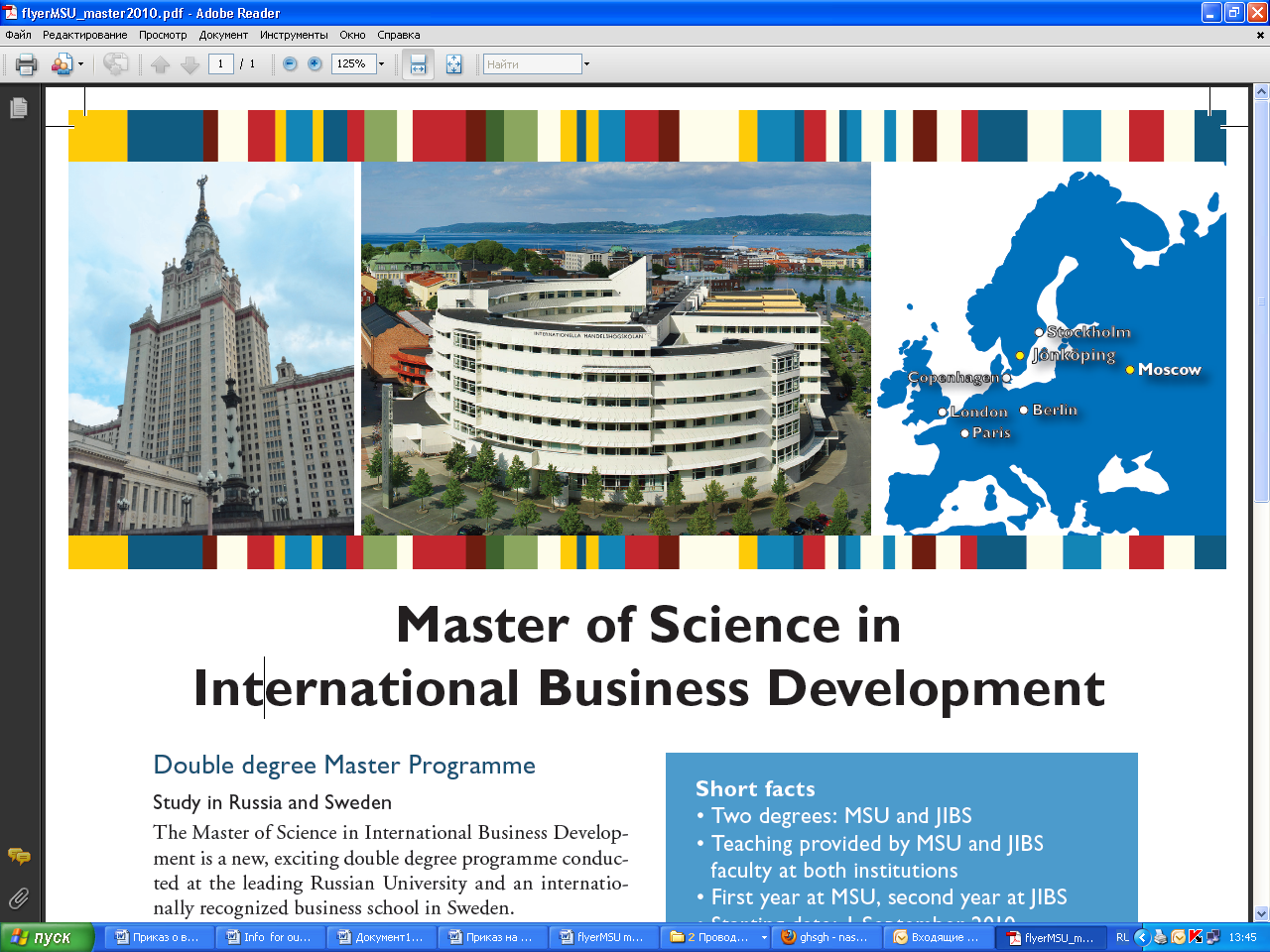 Магистр Менеджмента
Международный бизнес и развитие 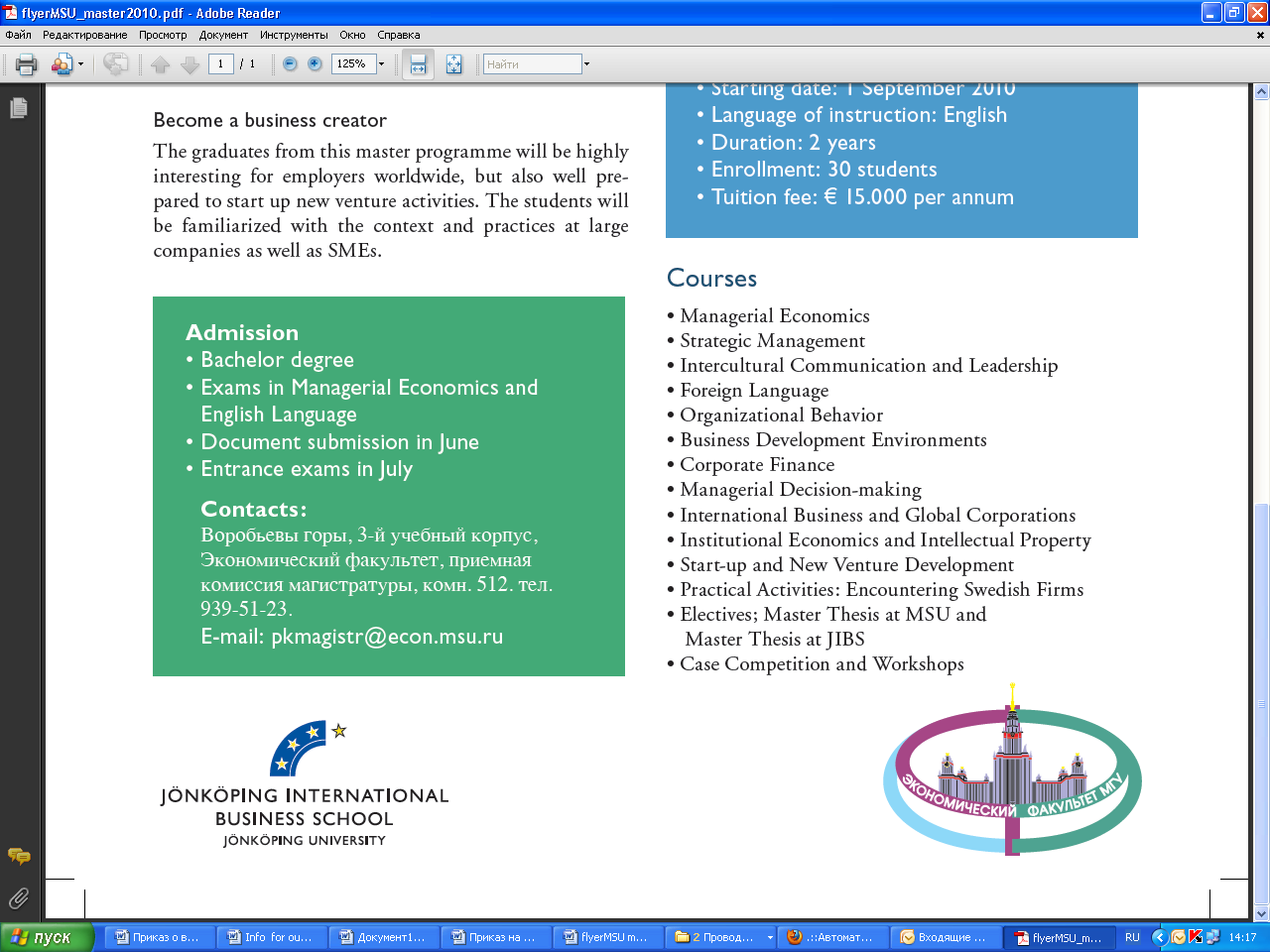 Master of Science in
International Business Development